Творчі завдання з української мови4 класРозташуй рядки вірша в такому порядку, щоб утворився зв’язний текст. Запиши складений вірш.Додолу верби гне високі,Сердитий вітер завива,Горами хвилю підійма.Реве та стогне Дніпр широкий,То виринав, то потопав.Із хмари де-де виглядав, -Неначе човен в синім морі,І блідий місяць на ту поруТа ясень раз-у-раз скрипів.Ще треті півні не співали,Сичі в гаю перекликались,Ніхто ніде не гомонів,Розшифруй усталене словосполучення, вжите у вірші. 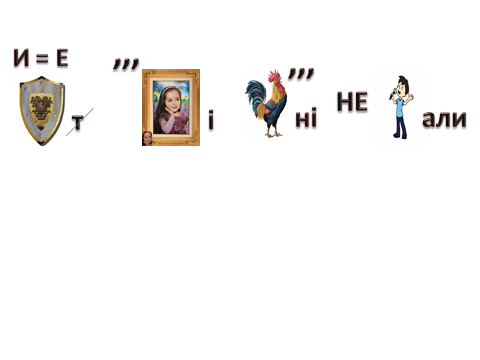 З довідки добери до нього фразеологізми – синоніми. Склади речення з одним із них.Довідка:1. «Ходити півнем» 2. «Вставати з півнями 3. «Півень убрід переходить» 4. «Ні світ, ні зоря» 5. «Співати півнем» 6. «Братися на світанок».Знайди у вірші іменники, які вжито у множині та запиши їх у формі родового відмінку .За допомогою алфавіту розшифруй слово ( цифра – номер літери в алфавіті) та запиши всі його лексичні значення. З одним з цих слів склади речення та зроби синтаксичний розбір.  15, 19,   2, 10, 1, 21.Продовж речення Своїм полум’яним словом Т.Г.Шевченко закликав до …..  .До виділеного слова знайди у вірші спільнокореневе дієслово та постав його у теперішньому часі. Зроби фонетичний розбірТворчі завдання з української мови4 класЗаміни підкреслені слова синонімічними фразеологізмами. Запиши утворений текст.Школа – це найкращий час в житті кожної людини. Починаючи з найпростішого осягати закони Всесвіту і намагатись завжди мати успіх. Як приємно прокидатись і розуміти, що не будеш байдикувати, а підеш до рідної школи відкривати щось нове, невідоме. Там тебе зустріне твій другдуже близький, з яким ти живеш, якодне ціле. Зустріне світлий клас, і, звичайно, твій вчитель, який навчить тебе добре думати і міркувати. Допоможе усвідомити те, що бути освіченою людиною – це дуже цікаво та сучасно. Дякую тобі, школо!Довідка: бути на коні, душа в душу, не розлий вода, укласти в голову, азбучних істин, бити байдики.Знайди в тексті іменники, які поєднані однією тематикою та добери до них спільнокореневі слова. Розбери всі слова за будовою.(Школа, клас, вчитель, учні).Відредагуй словосполучення вживаючи іменники у формі родового відмінку. З одним із них склади речення та зроби його синтаксичний розбір.Вечірньої свіжість, багато книжки, в межах мільйон, зручних парти, отримання знання, рідної мати, цікавих розповідь , результат якість знань.Зі складів утвори  слова. Склади з них прислів’я та запиши. Зроби фонетичний розбір першого слова у прислів’ї.1-й склад  від слова щавель; 2-й склад від слова гостя;1-й склад від слова безпека;1-й склад від слова робота; 2-й склад від слова зрозуміти; 3-й склад від слова підніму;1-й склад від слова тортик; 2-й склад від слова прибирання; 3- й склад від слова калина;1-й склад від слова діяльність; 2-й склад від слова порятунок; 3-й склад від слова розмова.(Щастя без розуму – торбина дірява)Пошир речення однорідними членами та зроби морфологічний розбір останнього слова.Наша …….., ………….., ………….., українська мова  духовно збагачує народ.